BRITS Desk AidWhat is BRITS?Benefits Recovery Investigation Tracking SystemAccessing BRITSBRITS can be accessed from two places: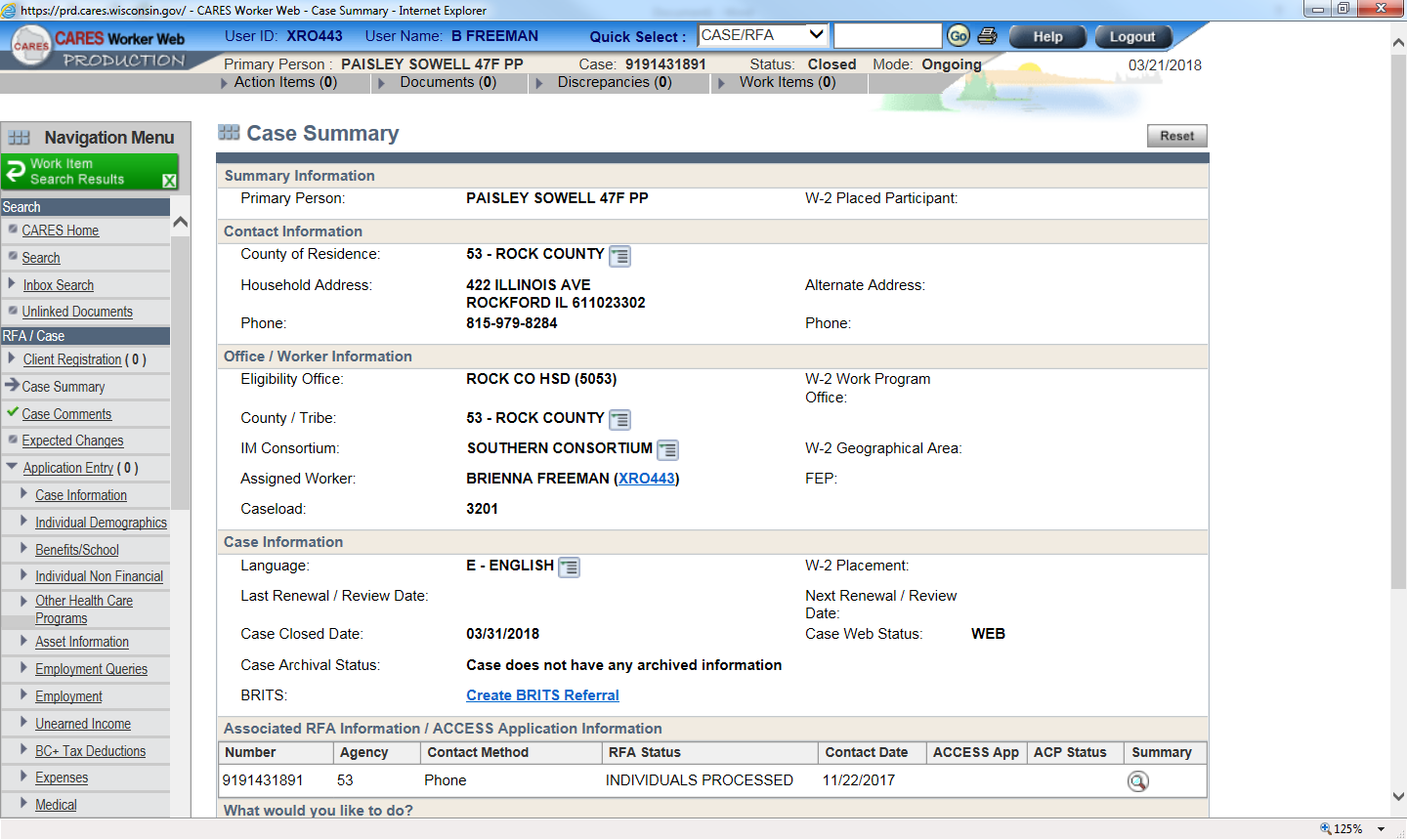 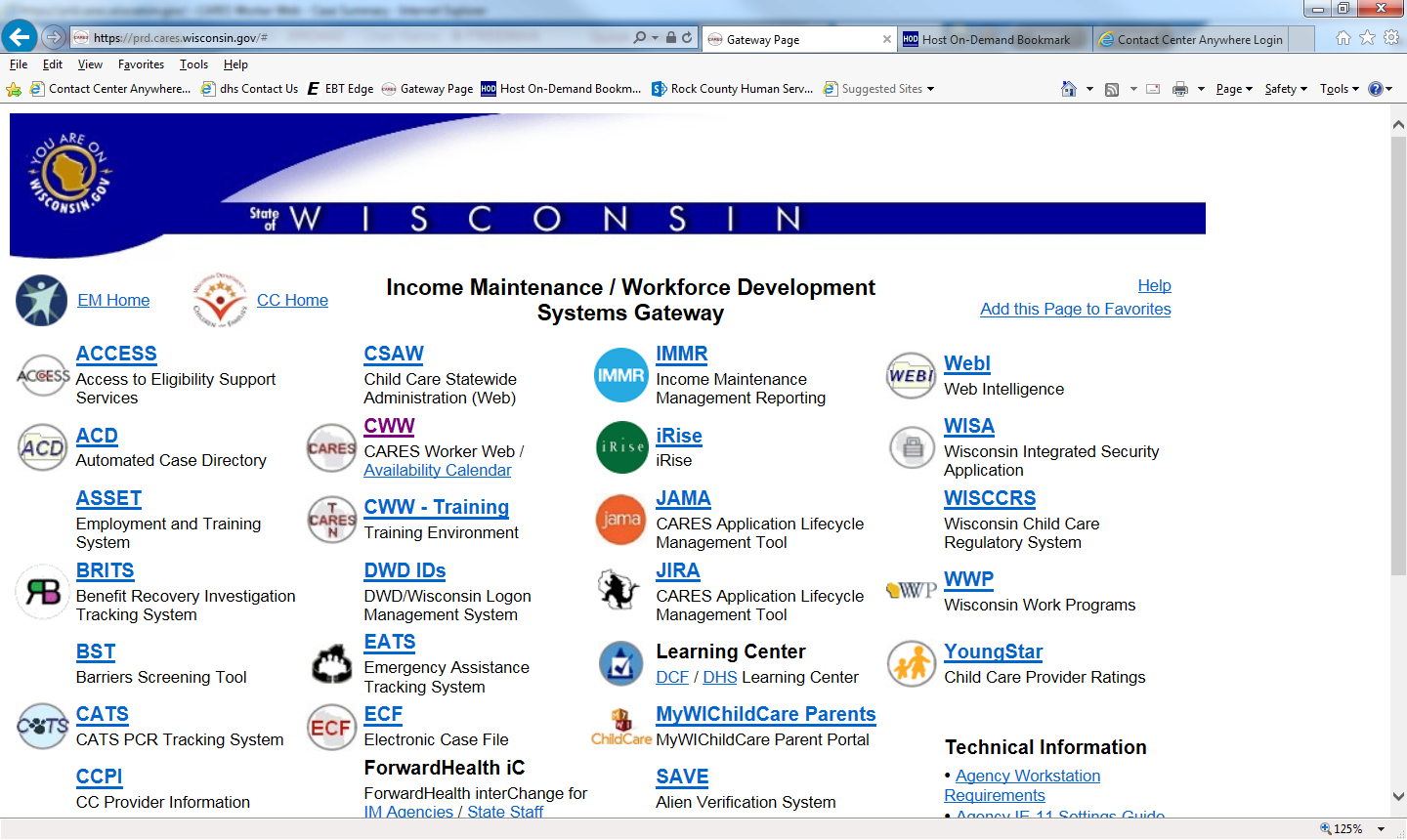 You will then be prompted to login using your CWW user ID and Password. Once logged in, you will find the Create Referral page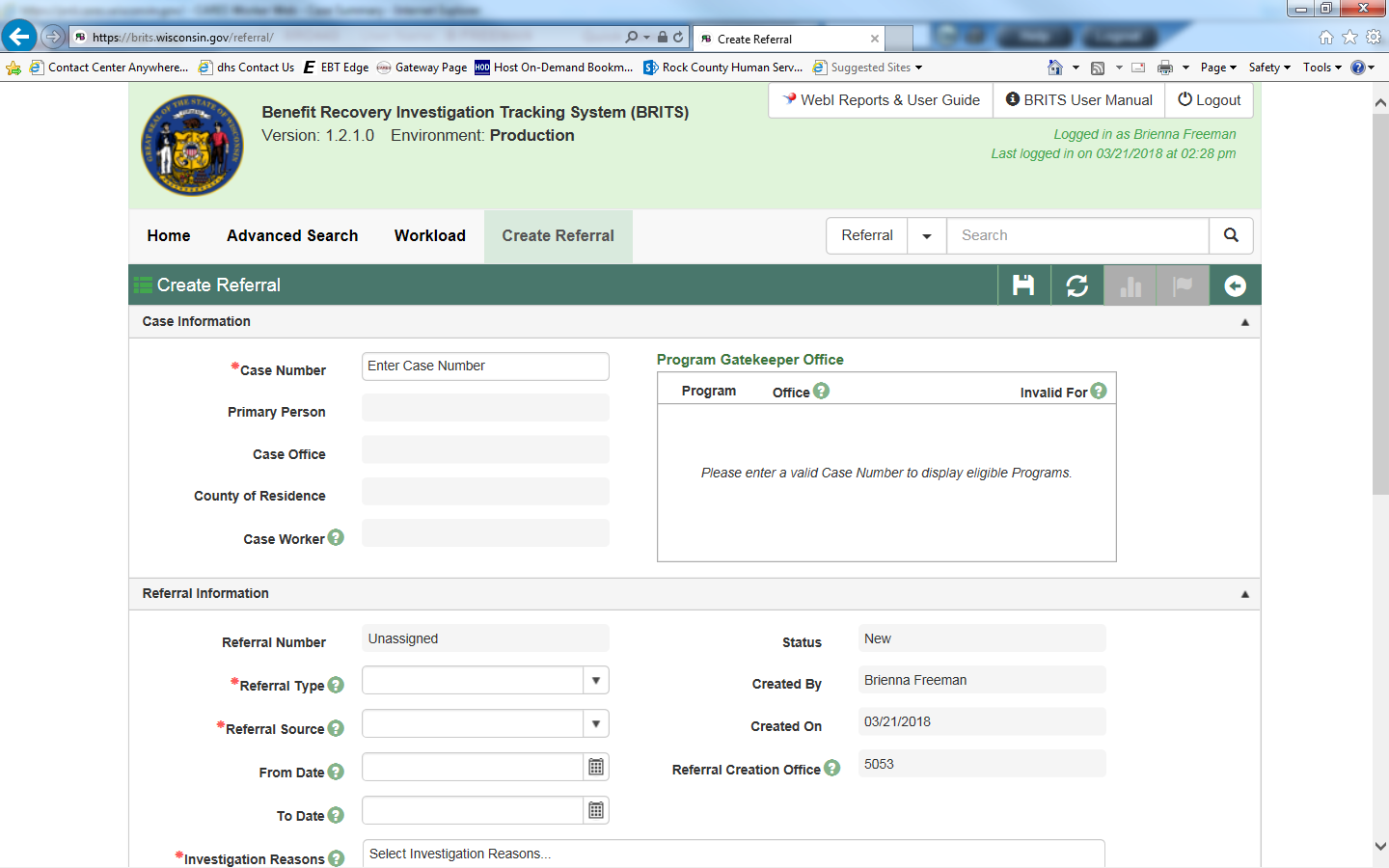 From the Create Referral page you will be able to enter Overpayment Referrals/Claims and Front End Verification Investigations (FEVS).Entering an Overpayment ClaimOnce you have determined that an overpayment of benefits has occurred, you will enter a Claim Investigation referral into BRITS. To do this, you must follow these steps: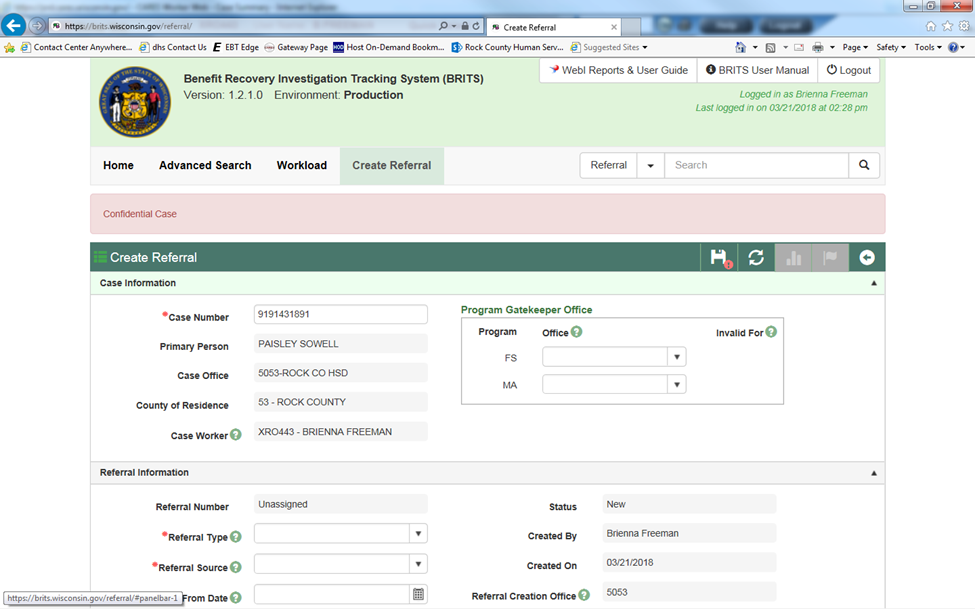 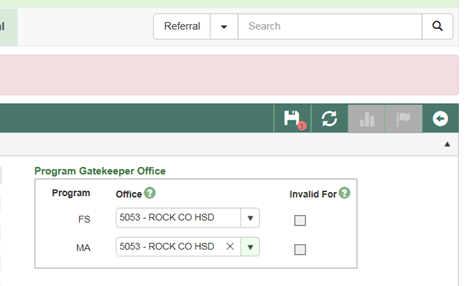 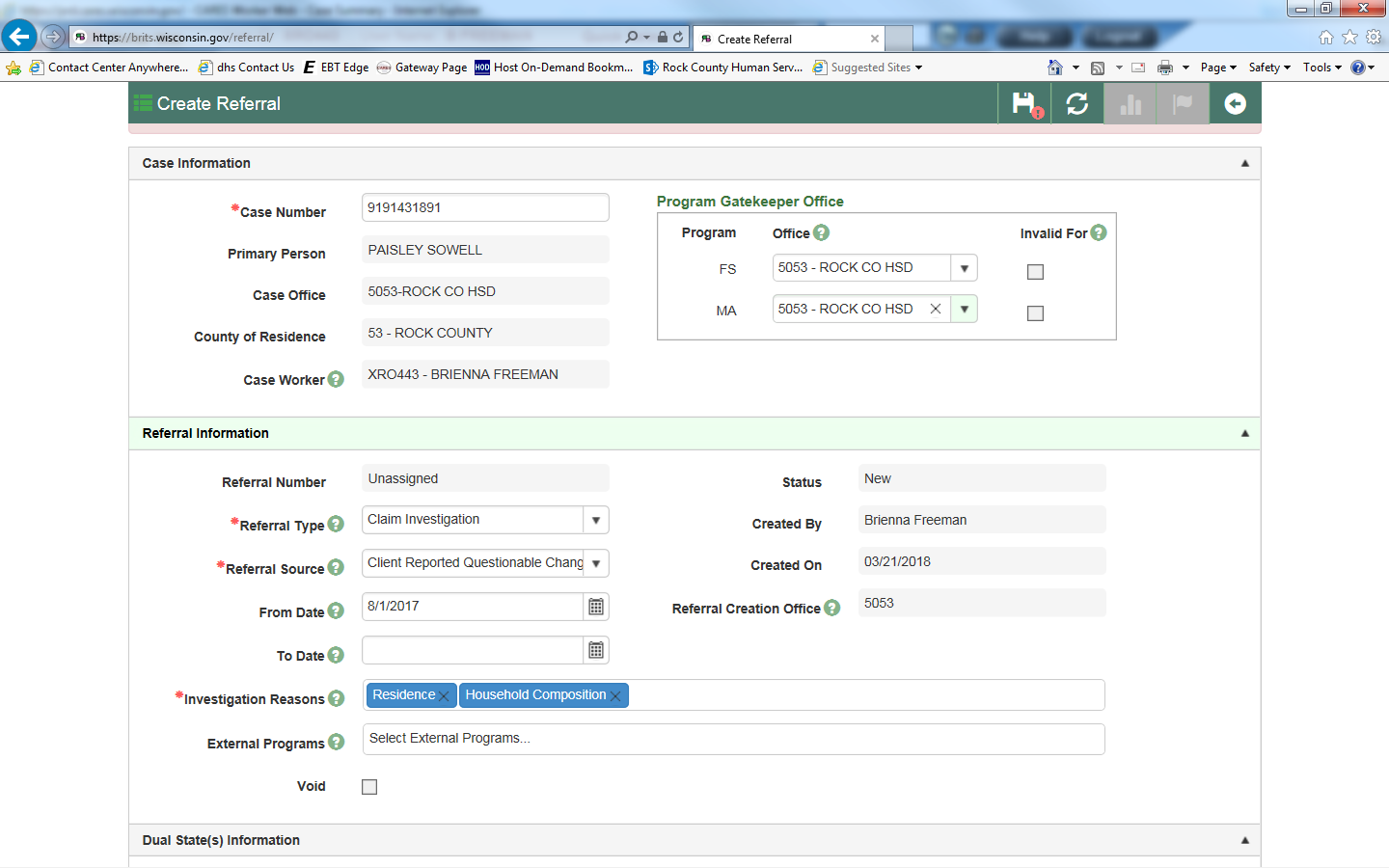 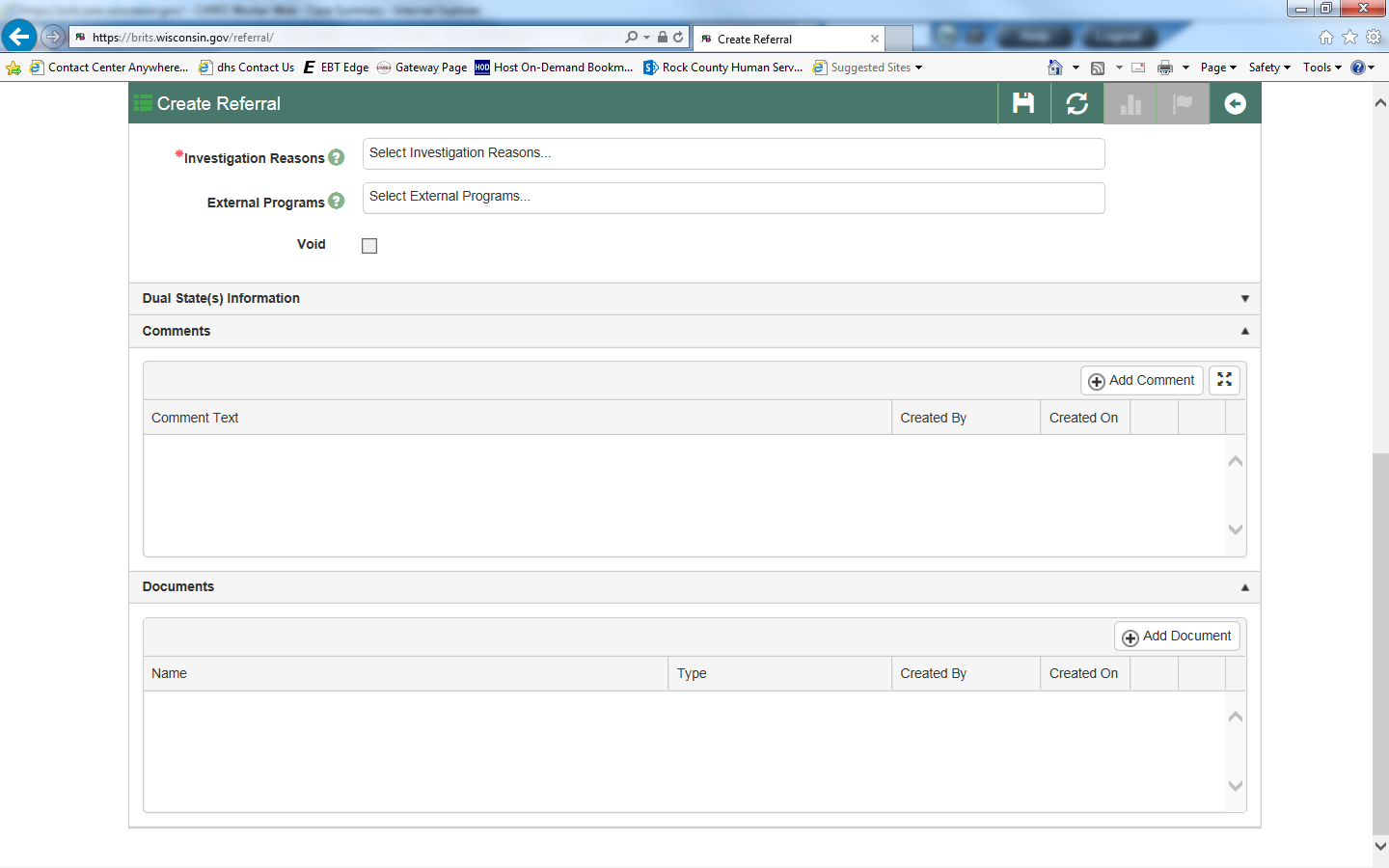 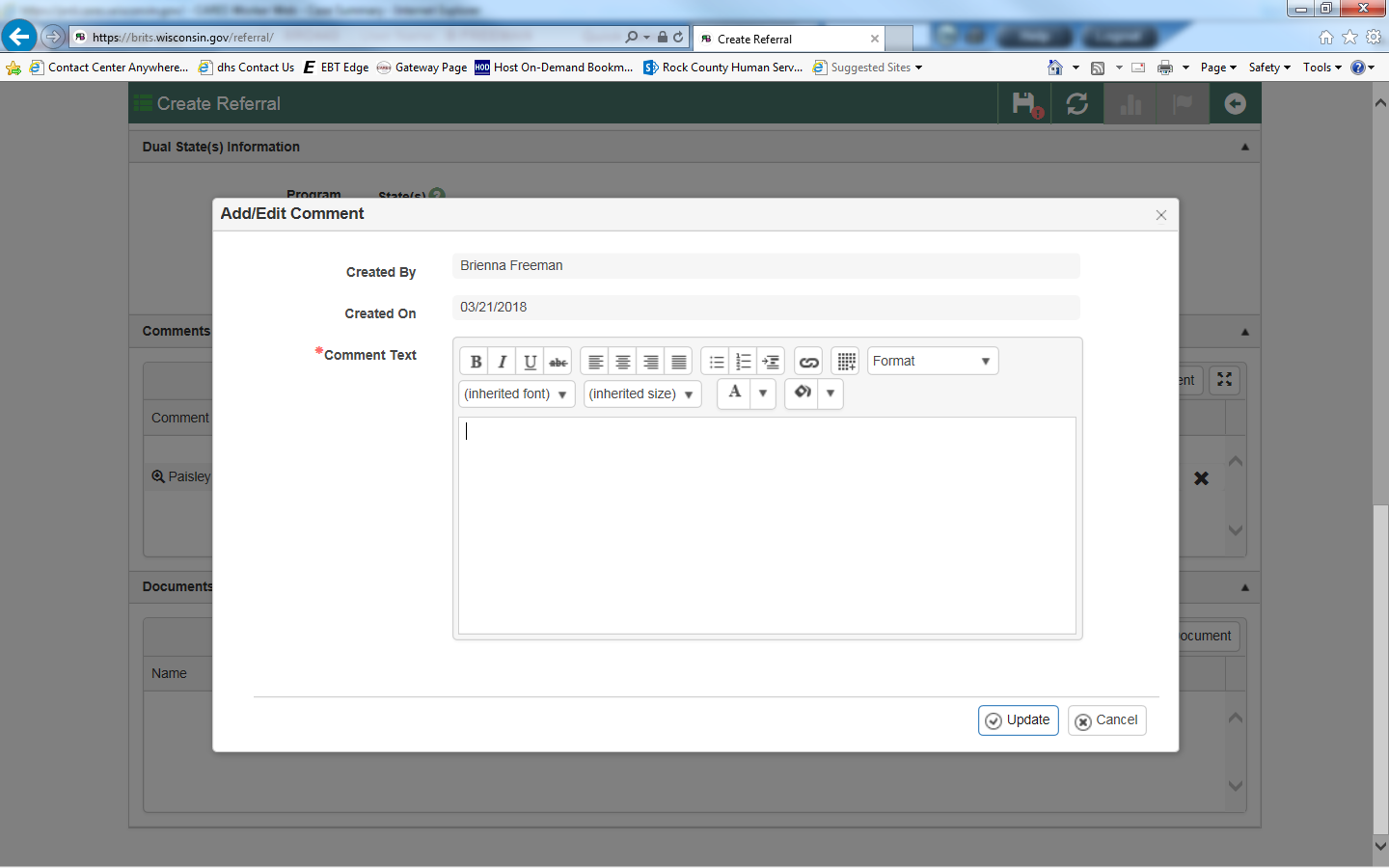 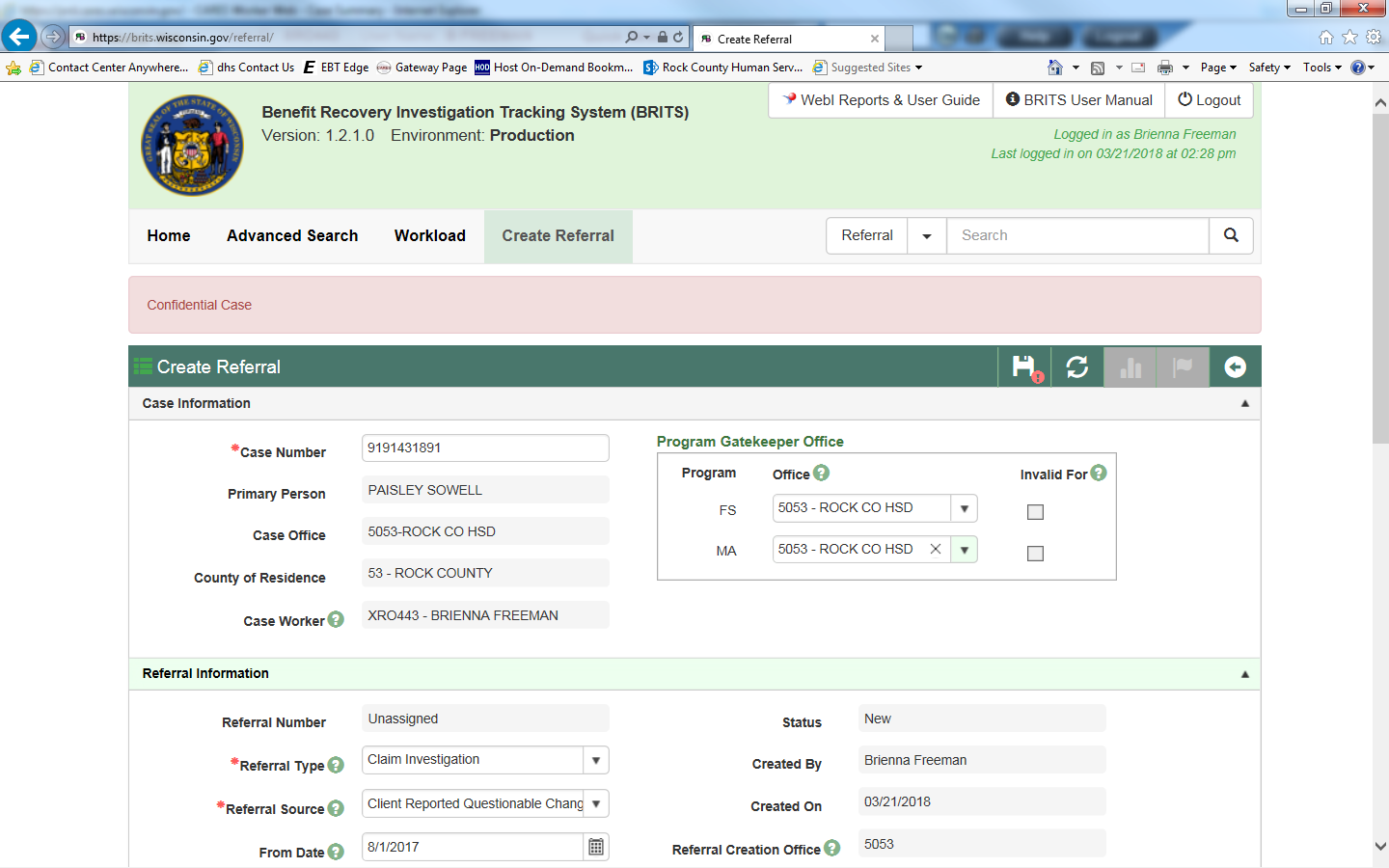 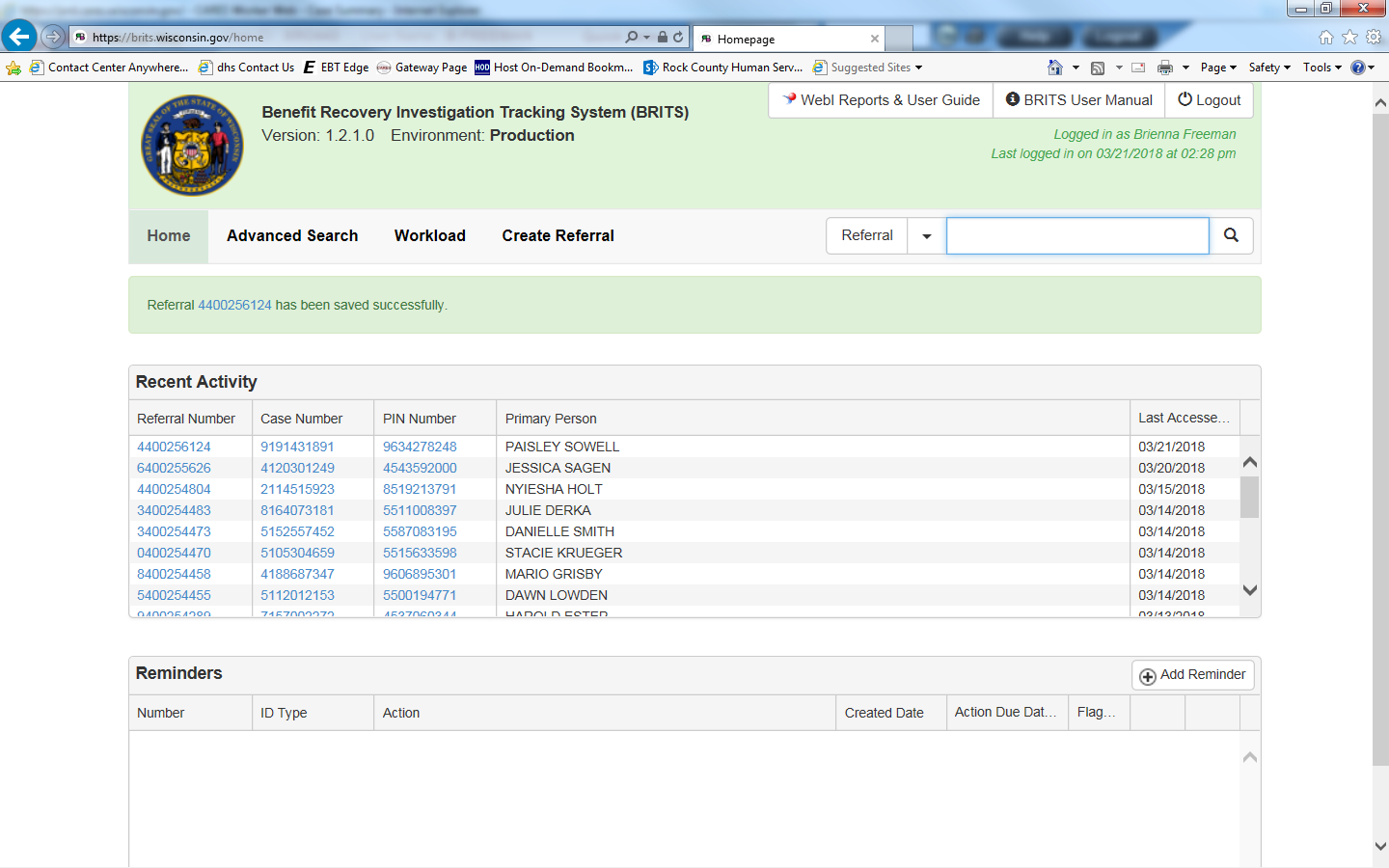 Entering a Front End Verification Investigation (FEV)IF you find client information questionable and believe that the case warrants a visit from our investigative firm, you should enter a Front End Verification referral. To do this, you must follow these steps: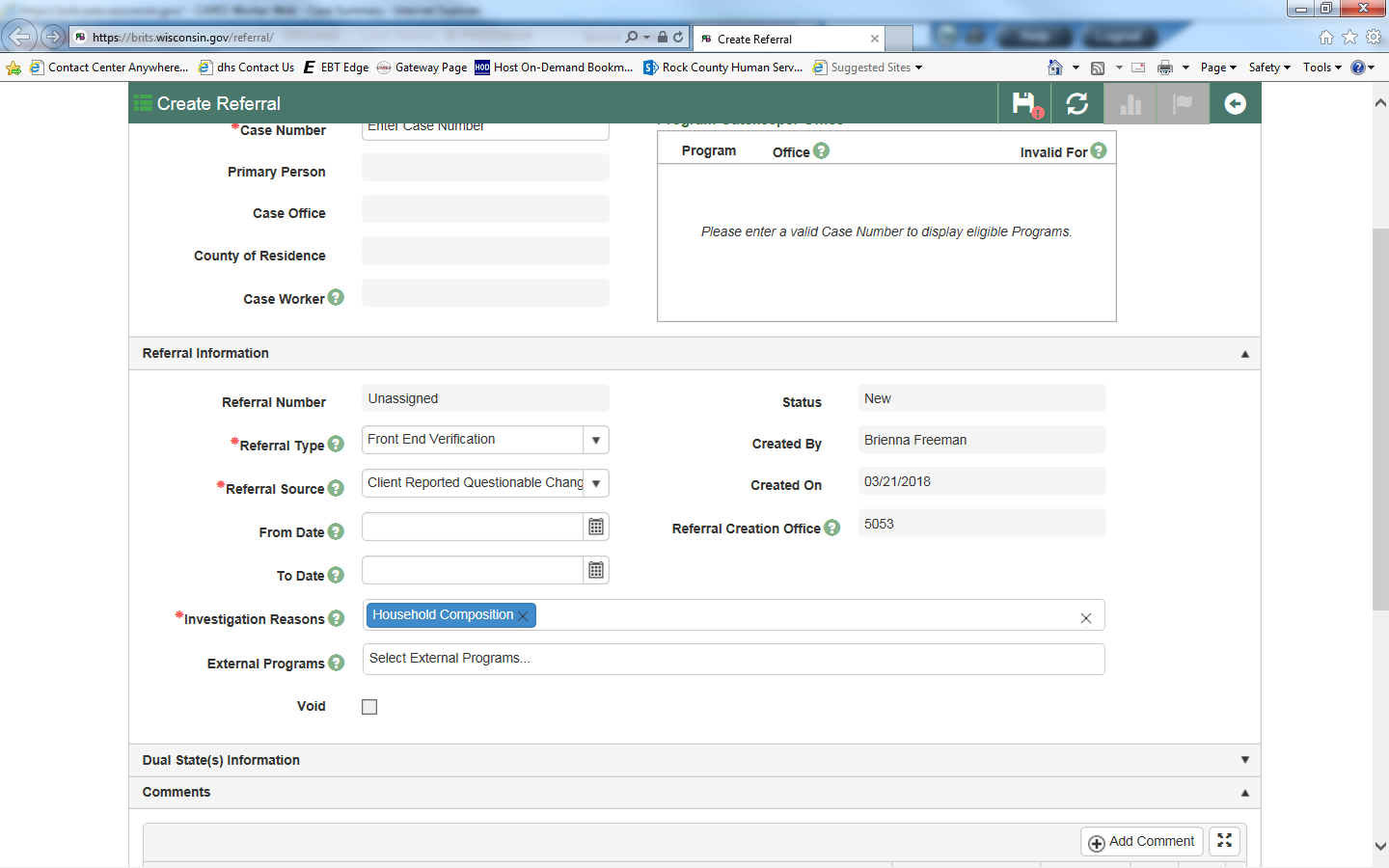 